Protestantse gemeente te Hoogezand-Sappemeer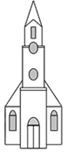 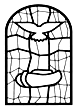 Ontmoetingskerk – 25 december 2021 - 10.00 uurKerstochtendVoorganger	 	: ds. Jac. van Veen                Koster			: Jaap v.d. West  Ouderling	 	: Goos Stuut			Organist		: Wim van VeelenDiaken			: Jan Messchendorp		M.m.v.			: Annelieke Meijer,Beamer/geluid 	: Joelle Vegter						Wim LeverKerkTV		: Meike Meijer			Kindernevendienst: 	: Trudy Rengers,										Annelieke MeijerDeze dienst is te bekijken via www.kerkdienstgemist .nl Liturgie:Orgelspel: 
Noël, Louis Claude Daquin (1694-1772)Welkom en mededelingenStilteOrgelspel: 
Lobt Gott Ihr Christen allzugleich, 
Andreas Nicolaus Vetter (1666-1734).Intochtslied 474: 1, 2, 5Bemoediging en groetInleidende woordenLied 433:2KyriegebedGlorialied 487 Gebed van de KerstdagProject van de KND: filmpje KerstLied: ’Jezus laat mij stralen’ Lezen: Lucas 2: 1-20 uit de StartbijbelMuziek door Wim Lever 
en Annelieke MeijerOverwegingMeditatief orgelspel: 
Vom Himmel hoch da komm ich herr: Johann Heuschkel (1773- 1853).Lied 506 Dankzegging en voorbedenCollecteaankondigingLied 484Wegzending en zegenMuziek: ‘Laat het kerst zijn” van Make some Noise Voorbede:
Wilt u een voorbede aanvragen, dan kunt u dat doen door deze voor zaterdagmiddag 13.00 uur door te geven via : pr@pknhoogezandsappemeer.nl of 🕾 06-30143845, Joke Drent-Halma.Collectes: 
De diaconale is vanmorgen, evenals gisteravond, bestemd voor Kek in Actie voor Kinderen in de knel.                         Het motto voor de kerstcampagne van Kerk in Actie is :                         “Geef licht aan vluchtelingenkinderen in Griekenland”!Gammele tenten, extreme kou of juist ondraaglijke hitte, onveiligheid, gebrek aan schoon drinkwater, medicijnen, sanitaire voorzieningen en misschien wel het ergst van alles: de uitzichtloosheid, het jarenlange, onzekere wachten. Dat is de realiteit waarin duizenden kinderen in Griekse vluchtelingenkampen opgroeien. Via 3 partnerorganisaties helpt Kerk in Actie vluchtelingen in Griekenland met voedsel, kleding, zorg en onderwijs. Ze laten de vluchtelingen na aankomst op Lesbos op krachten komen en bieden hulp bij het invullen van officiële documenten.Arme gezinnen krijgen elke maand een voedselpakket en in vluchtelingenkampen worden zeep en andere spullen voor persoonlijke verzorging uitgedeeld. Geef licht aan vluchtelingenkinderen in Griekenland! Helpt u mee?U kunt uw bijdrage overmaken op rekeningnummer NL79INGB0000928828 t.n.v. Diaconie v.d. Protestantse gem. te Hoogezand-Sappemeer, o.v.v. : collecte 25 december 2021.Uw bijdrage voor instandhouding van pastoraat en eredienst en voor het onderhoud van de gebouwen kunt u overmaken op rekeningnummer NL55 ABNA 0475 2347 74 t.n.v. Protestantse gemeente te Hoogezand-Sappemeer.Contact over pastoraatvia uw contactpersoon of via: pr@pknhoogezandsappemeer.nlCoronamaatregelen:Naar aanleiding van de afgekondigde lockdown door de regering op 18 december heeft de Protestantse Kerk in Nederland een advies uitgebracht aan de kerkenraden van de afzonderlijke gemeenten. Wij volgen de adviezen van de landelijke kerk en houden ons wat de kerkdiensten betreftaan de volledige lockdown tot 14 januari 2022.Wij hebben besloten om alle diensten tot deze datum als online diensten uit te zenden zonder de aanwezigheid van kerkgangers.Wij betreuren het ten zeerste dat we u de kerstcyclus niet "live" kunnen aanbieden.Wij hopen dat u de kerstboodschap via kerkTV thuis ook kunt waarderen.Kerstproject:Van 28 november t/m 25 december, staat het Kerstproject in het teken van helden. De helden binnen dit project zijn: Lucas, Maria, Elisabeth, Zacharias en het kindje Jezus.Elke week hebben we een filmpje gezien, gemaakt onder regie van ds. Jac van Veen.Komende diensten online:26 december, Ontmoetingskerk: 10.00 uur, voorganger drs. H.J.van der Wal.31 december, Ontmoetingskerk: 19.00 uur, voorganger ds. Frits Praamsma2 januari, 	Damkerk: 10.00 uur, 		voorganger mevr. Alexandra MatzKopij inleveren voor Deurschrift
Uiterlijk a.s. woensdag 20.00 uur,  deurschrift@pknhoogezandsappemeer.nlGraag bij het Onderwerp de datum van het bedoelde deurschrift vermelden. 
Teksten aanleveren in Arial 11, zwart en zonder opmaak.